 Nordic-Walking-Treff25.März. bis 7.Okt. 2019 jeden Montag                            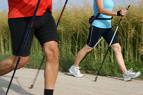  März,April,Sept. u. Okt.        18 Uhr  Mai, Juni, Juli u. August       19 Uhr   Treffpunkt:     Kindergarten  Hainbuch   Gehzeit: Ca. 2 Std.                     INFO: 0664/4865015